ФЕДЕРАЛЬНОЕ АГЕНТСТВО ЖЕЛЕЗНОДОРОЖНОГО ТРАНСПОРТА Федеральное государственное бюджетное образовательное учреждение высшего профессионального образования«Петербургский государственный университет путей сообщения Императора Александра I»(ФГБОУ ВПО ПГУПС)Кафедра «Автоматизированное проектирование»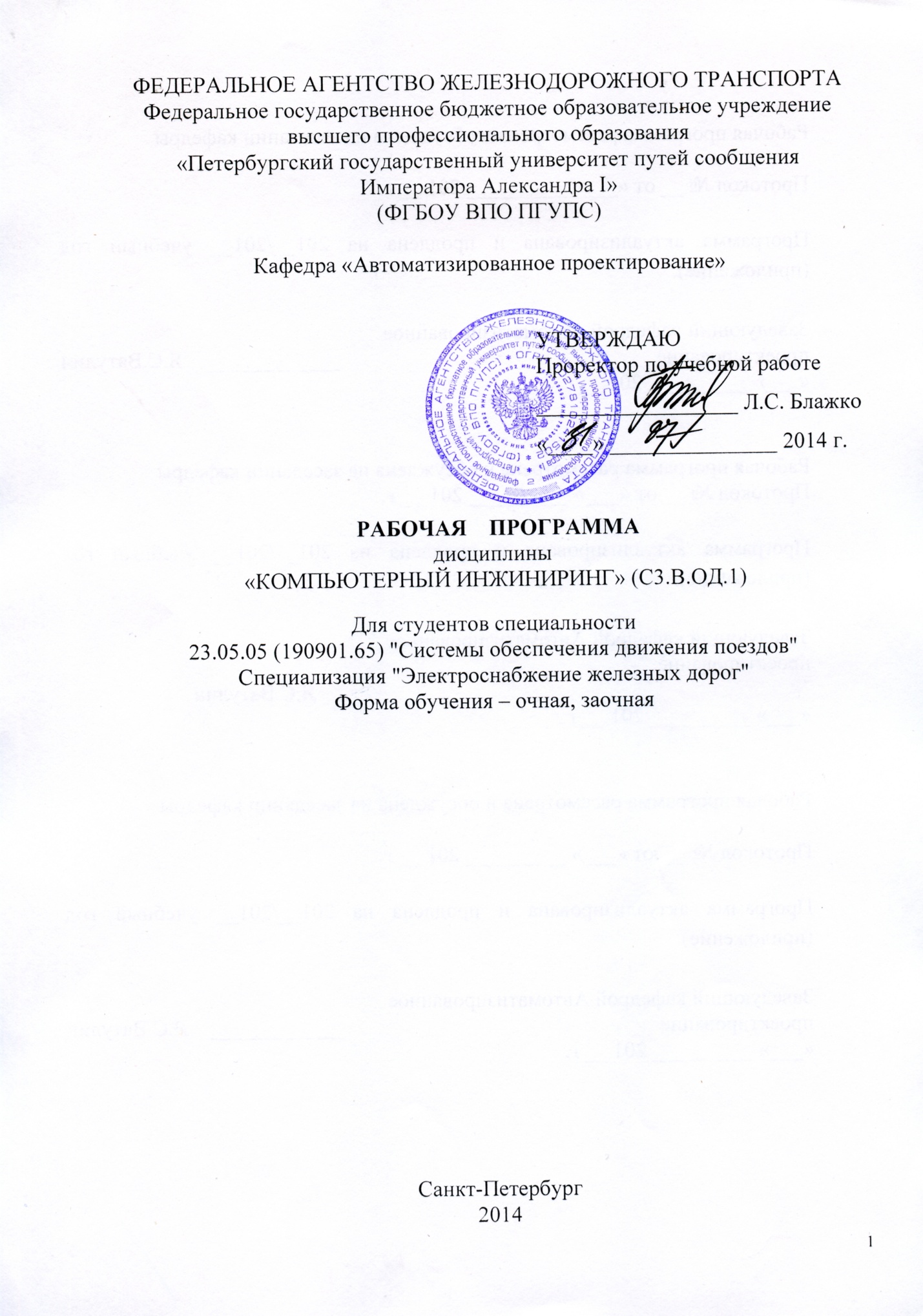 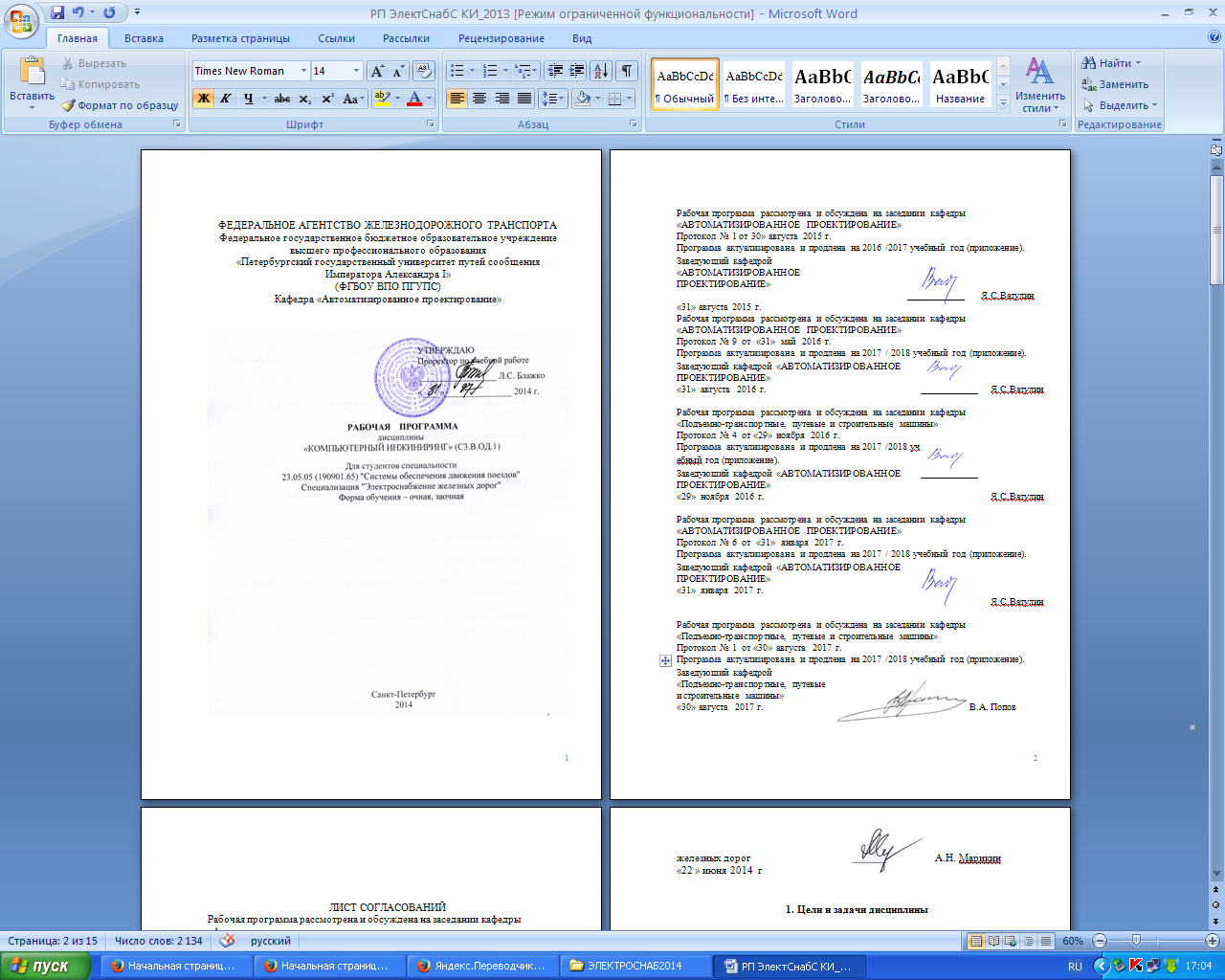 ЛИСТ СОГЛАСОВАНИЙРабочая программа рассмотрена и обсуждена на заседании кафедры«Автоматизированное проектирование»Протокол № 120 от «26» мая 2014 г. Заведующий кафедрой «Автоматизированное проектирование»           ______________ Я.С. Ватулин«26 » июня 2014  г.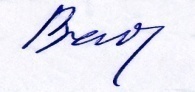 СОГЛАСОВАНОНачальник Учебного управления                   П.П. Якубчик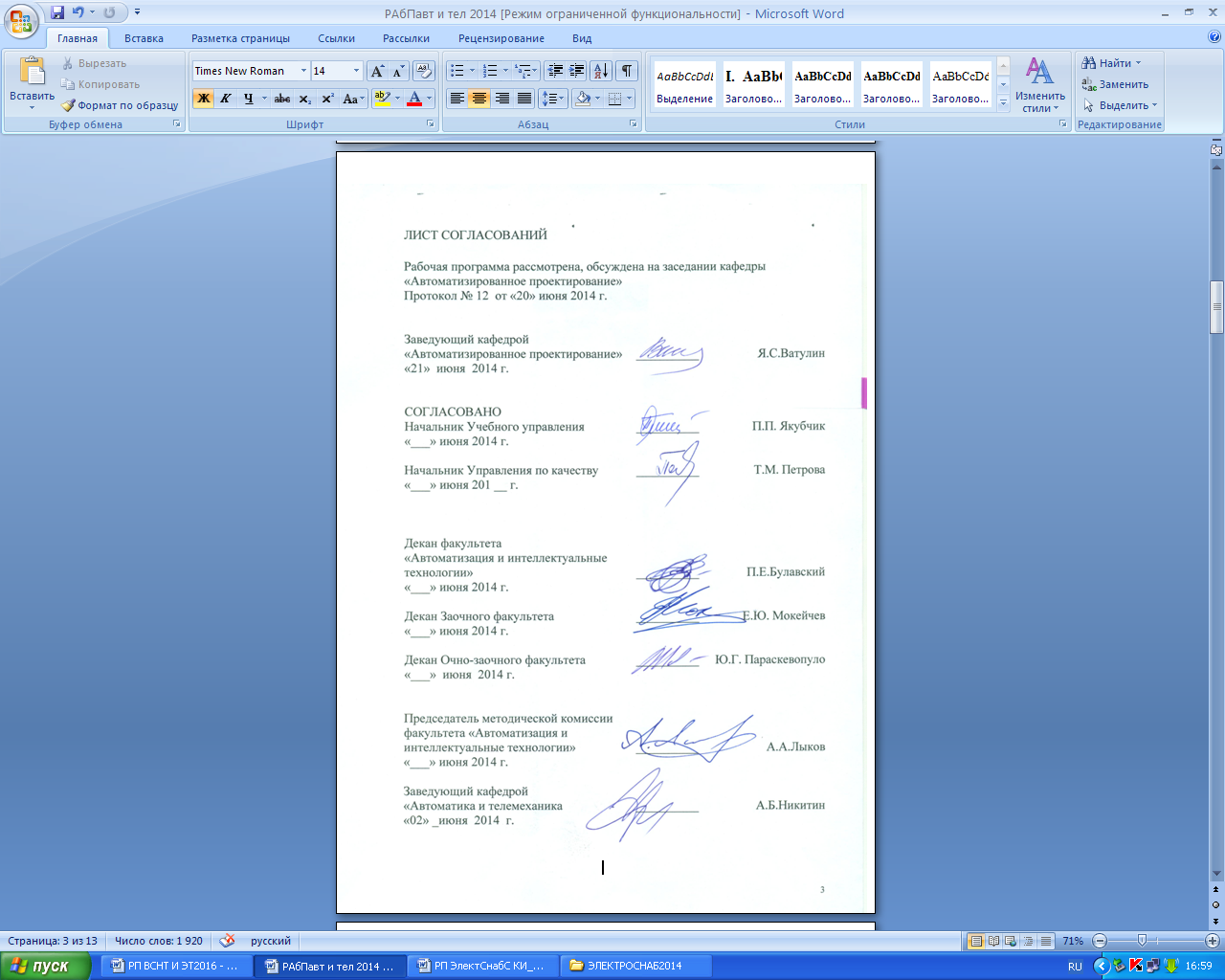 «27 » мая 2014  г.Начальник  Управления по качеству                  Т.М .Петрова  «27 » мая 2014  гДекан факультета"Автоматизация и интеллектуальные        П.Е. Булавский  технологии"  «27 » мая 2014  гДекан Заочного факультета                          Е.Ю. Мокейчев  «27 » мая 2014  гДекан Очно - Заочного факультета          Ю.Г. Параскевупуло        « 27 » мая 2014  гПредседатель методической комиссиифакультета "Автоматизация иинтеллектуальные технологии"                        А.А. Лыков «27 » мая 2014  г  Заведующий кафедрой Электроснабжение   железных дорог                                                                     А.Н. Марикин 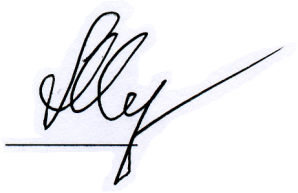 «22 » июня 2014  г1. Цели и задачи дисциплиныРабочая программа составлена в соответствии с ФГОС, утвержденным 23декабря 2010 г., приказ № 2025 по специальности 23.05.05(190901.65) "Системы обеспечения движения поездов"по дисциплине «Компьютерный инжиниринг». Целью освоения дисциплины является освоение студентами принципов построения архитектуры открытых информационных систем сопровождения технических процессов в соответствии с международной линейкой стандартов ISO-9001, технологий конечно-элементного анализа, наукоемких компьютерных технологий – программных систем компьютерного проектирования (систем автоматизированного проектирования, САПР; CAD-систем, Computer-Aided Design), программных систем инженерного анализа и компьютерного инжиниринга (CAE-систем, Computer-Aided Engineering). Для достижения поставленных целей решаются следующие задачи:освоение принципов твердотельного моделирования и расчета несущих элементов на базе современных технологий гибридного параметрического моделирования;освоение технологий оформления проектно-конструкторской документации с использованием прогрессивных методов компьютерного инжиниринга;2. Перечень планируемых результатов обучения по дисциплине, соотнесенных с планируемыми результатами освоения основной образовательной программыВ результате изучения дисциплины студент должен:ЗНАТЬ:нормы проектирования и оформления проектной документации в соответствии с российскими стандартами;методику проектирования с использованием CAD-CAE систем;тенденции в развитии PLM – технологий и наиболее распространенные CAD-CAE системы;УМЕТЬ:осуществлять твердотельное моделирование  средствами CAD-функционала SolidWorks;создавать сложные  3-х мерные сборки с использованием депозитория стандартных элементов;применять метод «конечного элемента» для исследования напряженно-деформированного состояния конструкций;ВЛАДЕТЬ:проведением инженерного анализа конструкций с использованием встроенного CAE  функционала – Simulation. технологией создания интерактивных электронных технических руководств средствами SolidWorks, 3ds-Max, WRML (международный стандарт MIL_87268, AECMA 1000D).Процесс изучения дисциплины направлен на формирование следующих профессиональных компетенций:способностью понимать сущность и значение информации в развитии современного информационного общества, сознавать опасности и угрозы, возникающие в этом процесс, соблюдать основные требования информационной безопасности, в том числе защиты государственной тайны и коммерческих интересов (ПК-4).владением основными методами, способами и средствами получения, хранения и переработки информации, наличием навыков работы с компьютером как средством управления информацией; автоматизированными базами данных (ПК-5); умением использовать нормативные документы по качеству, стандартизации, сертификации и правилам технической эксплуатации, технического обслуживания, ремонта и производства систем обеспечения движения поездов, использовать технические средства для диагностики технического состояния систем, использовать элементы экономического анализа в практической деятельности (ПК-15).3. Место дисциплины в структуре основной образовательной программыДисциплина  «Компьютерный инжиниринг» (С3.В.ОД.1) относится к базовой части профессионального цикла и является обязательной дисциплиной.   Для ее изучения требуется предварительное освоение следующих дисциплин:                   - (С2.Б.8) Начертательная геометрия; - (С2.Б.9) Инженерная графика; - (С2.Б.3) Теоретическая механика; - (С3.Б.9) Сопротивление материалов.Дисциплина  «Компьютерный инжиниринг» (С3.В.ОД.1)   служит основой для изучения следующих дисциплин- (С2.Б.1) Математика- (С2.Б.4) Информатика- (С2.Б.9) Инженерная и компьютерная графика- (С2.Б.7) Математическое моделирование систем и процессов- (С3.Б.18) Теория автоматического управления- (С2.Б.12) Основы компьютерного проектирования и моделирования устройств электроснабжения.4. Объем дисциплины и виды учебной работыДля очной формы обучения: Для заочной формы обучения:  5. Содержание и структура дисциплины5.1 Содержание дисциплины5.2 Разделы дисциплины и виды занятийДля очной формы обучения:Для заочной формы обучения 6. Перечень учебно-методического обеспечения для самостоятельной работы обучающихся по дисциплине7. Фонд оценочных средств для проведения текущего контроля успеваемости и промежуточной аттестации обучающихся по дисциплинеФонд оценочных средств по дисциплине «Компьютерный инжиниринг» является неотъемлемой частью рабочей программы и представлен отдельным документом, рассмотренным на заседании кафедры Автоматизированное Проектирование и утвержденным заведующим кафедрой.8. Учебно-методическое и информационное обеспечение дисциплиныВсе обучающиеся имеют доступ к электронным учебно-методическим комплексам (ЭУМК) по изучаемой дисциплине согласно персональным логинам и паролям.Каждый обучающийся обеспечен доступом к электронно-библиотечной системе (ЭБС) через сайт Научно-технической библиотеки Университета http://library.pgups.ru/, содержащей основные издания по изучаемой дисциплине.ЭБС обеспечивает возможность индивидуального доступа для каждого обучающегося из любой точки, в которой имеется доступ к сети Интернет.8.1 Перечень основной учебной литературы, необходимой для освоения дисциплины1. Учебное пособие  «Основы автоматизированного проектирования», ПГУПС, Быков В.П., Орлов О.М., Свитин В.В., Полякова Л.Ф., Ковалева Т.И. 2007.2. Учебное пособие «Концепция, стратегия и технологии информационной поддержки изделия при автоматизированном проектировании» ПГУПС. Орлов О.М., Ковалева Т.И., Подклетнов С.Г., 2007. 3. Учебное  пособие «Автоматизированное проектирование в ИПИ - технологиях», ПГУПС, Ватулин Я.С., Свитин В.В., Полякова, Ковалева Т.И., Подклетнов С.Г., Коровина М.С. ПГУПС, 20104. Моделирование и техническая визуализация в 3DS STUDIO Max. : учеб. пособие / Я.С. Ватулин. – СПБ. : Петербургский государственный университет путей сообщения, 2011. – 40 с.5. Моделирование и техническая визуализация в 3DS STUDIO Max. Часть II. Визуализация объектов проектирования средствами 3DS Max: учеб. пособие / Я.С. Ватулин. – СПБ. : Петербургский государственный университет путей сообщения, 2012. – 36 с.6. Практикум по SolidWorks: Метод. указ. / Я.С. Ватулин., М.С. Коровина,  Ю.В. Попов. — СПБ. : Петербургский государственный университет путей сообщения, Уч. - изд. Л. 0.5 Зак. 113  типография ПГУПС, 2011.8.2 Перечень дополнительной учебной литературы, необходимой для освоения дисциплины1.     Норенков И.П. Основы автоматизированного проектирования: Учеб. Для вузов. 2-е изд. Переработанное и доп..- М.: изд-во МГТу им. Баумана, 2002.2.     Микони С.В. Модели и базы знаний: Учебное пособие. – СПб: Петербургский гос. ун-т путей сообщения, 2000.3.     Свитин В.В. , Курицкий Б.Е. Основы автоматизации проектирования. Методические указания для курсового и дипломного проектирования. – С-Петербург, ПИИТ, 1992.4.     Системы автоматизированного проектирования. Основные положения. ГОСТ 23501.101-87. –М.: Издательство стандартов, 1987.8.3 Перечень ресурсов информационно-телекоммуникационной сети «Интернет», необходимых для освоения дисциплины- Система автоматизированного проектирования, инженерного анализа и подготовки производства изделий любой сложности и назначения -  SolidWorks; Режим доступа свободный.www.solidworks.ru/ или www.solidworks.com/sw/support/downloads.htm- Автоматизированная система контроля и обучения «Assistant+». Режим доступа свободный.9. Перечень информационных технологий, используемых при осуществлении образовательного процесса по дисциплине, включая перечень программного обеспечения и информационных справочных системПеречень информационных технологий, используемых при осуществлении образовательного процесса по дисциплине «Компьютерный инжиниринг»:технические средства (компьютерная техника и средства связи (персональные компьютеры, проектор, интерактивная доска, видеокамеры, акустическая система и т.д.);методы обучения с использованием информационных технологий (компьютерное тестирование, демонстрация мультимедийных материалов, компьютерный лабораторный практикум и т.д.);Кафедра «Автоматизированное проектирование» обеспечена необходимым комплектом лицензионного программного обеспечения Microsoft Windows 7;Microsoft Word 2010;Microsoft Excel 2010;Microsoft PowerPoint 2010;SolidWorks 2013.AutoCAD 2013.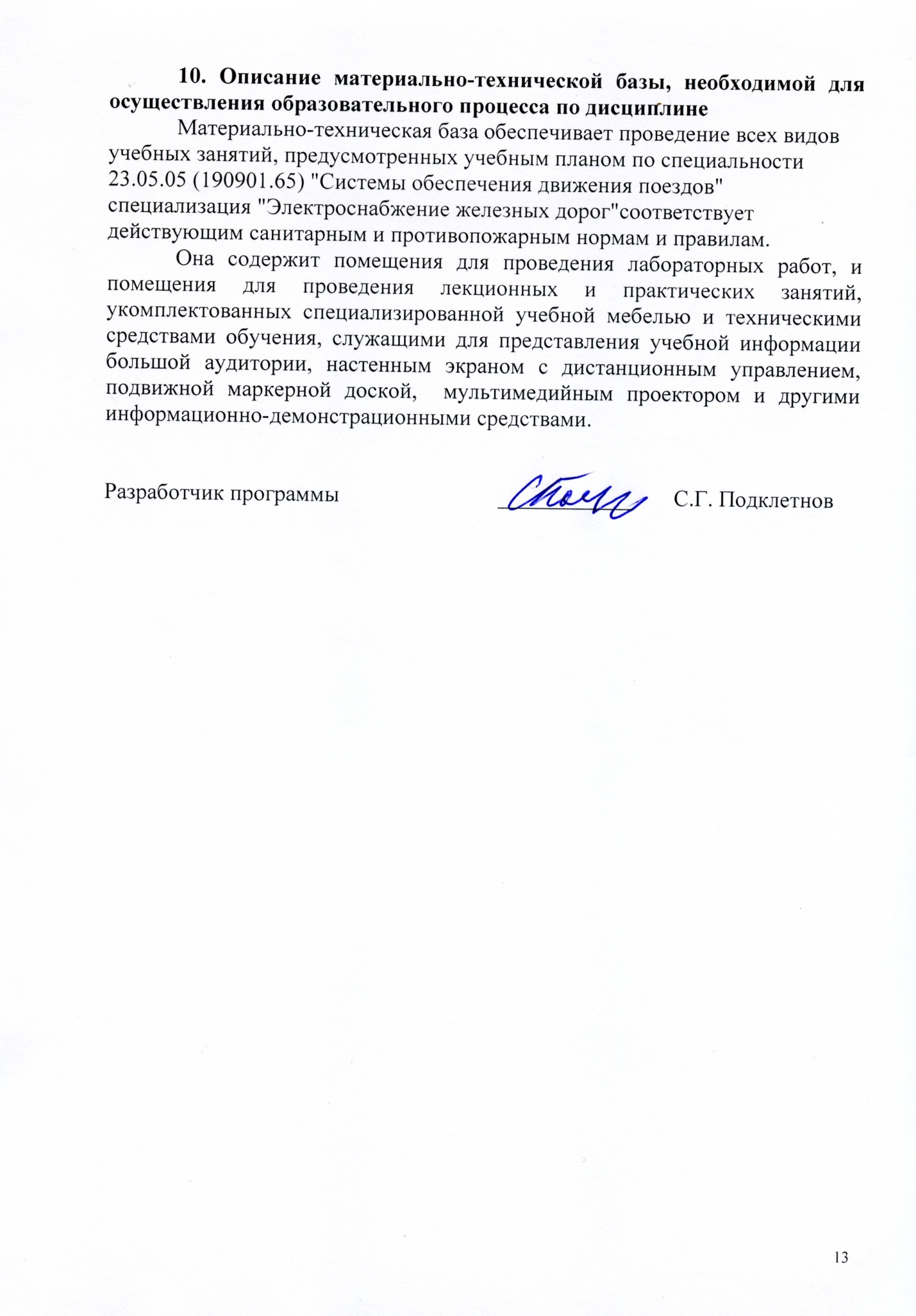 ПриложениеЛИСТ АКТУАЛИЗАЦИИ РАБОЧЕЙ ПРОГРАММЫРабочая программа по дисциплине «Наименование дисциплины»  (Индекс) актуализирована без изменений.Вид учебной работыВсего часовСеместрВид учебной работыВсего часов5Аудиторные занятия (всего)В том числе:лекции (Л)практические занятия (ПЗ)лабораторные работы (ЛР)контроль самостоятельной работы (КСР)3618018036180180Самостоятельная работа (СРС) (всего)3636Подготовка к экзаменуФорма контроля знанийзачетзачетОбщая трудоемкость: час / з.е.22Количество часов в интерактивной формелекции –10час.                                                                        лекции – 10 час.                                                                        Вид учебной работыВсего часовКурсВид учебной работыВсего часов4 Аудиторные занятия (всего)В том числе:лекции (Л)практические занятия (ПЗ)лабораторные работы (ЛР)84048404Самостоятельная работа (СРС) (всего)В том числе:- подготовка к практическим занятиям- подготовка к лабораторным занятиям- выполнение курсового проекта- контроль самостоятельной работы (КСР)6060460604Контроль (Эк + За), час11Контрольные работы, шт.Подготовка к экзаменуФорма контроля знанийЗачетЗачетОбщая трудоемкость: час / з.е.72/272/2№ п/пНаименование раздела дисциплиныСодержание раздела1.История развития САПР,  CAD/CAE/CAM/PDM и PLM систем. Основные понятия. Единое информационное пространство (2 часа).Основные цели дисциплины; историческая справка вопроса;    основные понятия и определения САПР; системы автоматизированного проектирования; понятие единого информационного пространства и информационное обеспечение жизненного цикла изделий.2.Общие сведения о процессе проектирования и моделировании (2 часа). Системный подход в проектировании; технологическая линия проектирования; общие сведения о моделировании; метод конечных элементов; метод оптимизации; основные понятия оптимизации; разработка моделей объектов с использованием методов информационного и параметрического моделирования; поиск необходимой информации; обработка и анализ информации; предметно ориентированные, общенаучные, графические модели; принятие решений.3.Разработка моделей объектов с использованием методов информационного и параметрического моделирования (4 часа). Интегрированные CAD/CAM системы; разработка параметрических моделей объектов проектирования в плоской, объемной, линейной и нелинейной постановках задачах; конструирование многокомпонентных объектов (сборок);  методы автоматизированного выпуска чертежей и спецификаций.4.CAE - системы. Методы решения технических задач в САПР (4 часа).Возможности CAE систем: CosmosWorks,  CosmosFloWorks; математическое моделирование твердых тел и физических процессов аэрогидродинамики (твердое тело и область, занятая текучей средой); интерфейс функционала; последовательность расчета; граничные условия; нагрузки, воздействия и их сочетания; свойства материала элементов объекта; регулирование расчетной сетки; визуализация и анализ результатов исследования. Адаптация модели для решения в CAE системе.5.Интегрированные информационные системы в сфере конструкторских и технологических проектов. Методы и средства информационной поддержки жизненного цикла изделий (4 часа).Средства виртуального моделирования объектов и технологических процессов (язык VRML, JAVA-script, создание ИЭТР); проектирование маршрутно-операционных карт с использованием 3-D моделей деталей; использованием 3-D моделей деталей для получения физических прототипов. Модель технологического процесса и его реализация средствами PDM-системы.6.Информационная модель предприятия. Среда виртуального предприятия. Реинжиниринг производственных процессов (2 часа).Информационная модель предприятия; состав и возможности PLM решений;  ИПИ технологии в управлении производством;        информационная поддержка обеспечения надежности изделий и  поддержка постпроизводственных этапов ЖЦИ; структура и организация виртуальных предприятий.№ п/пНаименование раздела дисциплиныЛек.ПЗЛЗСем.СРСВсегочас1.История развития САПР,  CAD/CAE/CAM/PDM и PLM систем. Основные понятия. Единое информационное пространство.2000022.Общие сведения о процессе проектирования и моделировании. 2000023.Разработка моделей объектов с использованием методов информационного и параметрического моделирования408010224.CAE – системы. Методы решения технических задач в САПР.4010014285.Интегрированные информационные системы в сфере конструкторских и технологических проектов. Методы и средства информационной поддержки жизненного цикла изделий.40006106.Информационная модель предприятия. Среда виртуального предприятия. Реинжиниринг производственных процессов.200035№ п/пНаименование раздела дисциплиныЛек.ПЗЛЗСРСВсегочас1.История развития САПР,  CAD/CAE/CAM/PDM и PLM систем. Основные понятия. Единое информационное пространство. Общие сведения о процессе проектирования и моделировании. Разработка моделей объектов с использованием методов информационного и параметрического моделирования10210132.CAE – системы. Методы решения технических задач в САПР.20240443.Интегрированные информационные системы в сфере конструкторских и технологических проектов. Методы и средства информационной поддержки жизненного цикла изделий. Информационная модель предприятия. Среда виртуального предприятия. Реинжиниринг10010114.КРС44Всего4046472№ п/пНаименование разделаПеречень учебно-методического обеспечения1.История развития САПР,  CAD/CAE/CAM/PDM и PLM систем. Основные понятия. Единое информационное пространство.1. Учебное пособие  «Основы автоматизированного проектирования», ПГУПС, Быков В.П., Орлов О.М., Свитин В.В., Полякова Л.Ф., Ковалева Т.И. 2007.2. Учебное пособие «Концепция, стратегия и технологии информационной поддержки изделия при автоматизированном проектировании» ПГУПС. Орлов О.М., Ковалева Т.И., Подклетнов С.Г., 2007. 3. Учебное  пособие «Автоматизированное проектирование в ИПИ - технологиях», ПГУПС, Ватулин Я.С., Свитин В.В., Полякова, Ковалева Т.И., Подклетнов С.Г., Коровина М.С. ПГУПС, 20104. Моделирование и техническая визуализация в 3DS STUDIO Max. : учеб. пособие / Я.С. Ватулин. – СПБ. : Петербургский государственный университет путей сообщения, 2011. – 40 с2.Общие сведения о процессе проектирования и моделировании. 1. Учебное пособие  «Основы автоматизированного проектирования», ПГУПС, Быков В.П., Орлов О.М., Свитин В.В., Полякова Л.Ф., Ковалева Т.И. 2007.2. Учебное пособие «Концепция, стратегия и технологии информационной поддержки изделия при автоматизированном проектировании» ПГУПС. Орлов О.М., Ковалева Т.И., Подклетнов С.Г., 2007. 3. Учебное  пособие «Автоматизированное проектирование в ИПИ - технологиях», ПГУПС, Ватулин Я.С., Свитин В.В., Полякова, Ковалева Т.И., Подклетнов С.Г., Коровина М.С. ПГУПС, 20104. Моделирование и техническая визуализация в 3DS STUDIO Max. : учеб. пособие / Я.С. Ватулин. – СПБ. : Петербургский государственный университет путей сообщения, 2011. – 40 с3.Разработка моделей объектов с использованием методов информационного и параметрического моделирования1. Учебное пособие  «Основы автоматизированного проектирования», ПГУПС, Быков В.П., Орлов О.М., Свитин В.В., Полякова Л.Ф., Ковалева Т.И. 2007.2. Учебное пособие «Концепция, стратегия и технологии информационной поддержки изделия при автоматизированном проектировании» ПГУПС. Орлов О.М., Ковалева Т.И., Подклетнов С.Г., 2007. 3. Учебное  пособие «Автоматизированное проектирование в ИПИ - технологиях», ПГУПС, Ватулин Я.С., Свитин В.В., Полякова, Ковалева Т.И., Подклетнов С.Г., Коровина М.С. ПГУПС, 20104. Моделирование и техническая визуализация в 3DS STUDIO Max. : учеб. пособие / Я.С. Ватулин. – СПБ. : Петербургский государственный университет путей сообщения, 2011. – 40 с4.CAE – системы. Методы решения технических задач в САПР.1. Учебное пособие  «Основы автоматизированного проектирования», ПГУПС, Быков В.П., Орлов О.М., Свитин В.В., Полякова Л.Ф., Ковалева Т.И. 2007.2. Учебное пособие «Концепция, стратегия и технологии информационной поддержки изделия при автоматизированном проектировании» ПГУПС. Орлов О.М., Ковалева Т.И., Подклетнов С.Г., 2007. 3. Учебное  пособие «Автоматизированное проектирование в ИПИ - технологиях», ПГУПС, Ватулин Я.С., Свитин В.В., Полякова, Ковалева Т.И., Подклетнов С.Г., Коровина М.С. ПГУПС, 20104. Моделирование и техническая визуализация в 3DS STUDIO Max. : учеб. пособие / Я.С. Ватулин. – СПБ. : Петербургский государственный университет путей сообщения, 2011. – 40 с5.Интегрированные информационные системы в сфере конструкторских и технологических проектов. Методы и средства информационной поддержки жизненного цикла изделий.1. Учебное пособие  «Основы автоматизированного проектирования», ПГУПС, Быков В.П., Орлов О.М., Свитин В.В., Полякова Л.Ф., Ковалева Т.И. 2007.2. Учебное пособие «Концепция, стратегия и технологии информационной поддержки изделия при автоматизированном проектировании» ПГУПС. Орлов О.М., Ковалева Т.И., Подклетнов С.Г., 2007. 3. Учебное  пособие «Автоматизированное проектирование в ИПИ - технологиях», ПГУПС, Ватулин Я.С., Свитин В.В., Полякова, Ковалева Т.И., Подклетнов С.Г., Коровина М.С. ПГУПС, 20104. Моделирование и техническая визуализация в 3DS STUDIO Max. : учеб. пособие / Я.С. Ватулин. – СПБ. : Петербургский государственный университет путей сообщения, 2011. – 40 с6.Информационная модель предприятия. Среда виртуального предприятия. Реинжиниринг производственных процессов.1. Учебное пособие  «Основы автоматизированного проектирования», ПГУПС, Быков В.П., Орлов О.М., Свитин В.В., Полякова Л.Ф., Ковалева Т.И. 2007.2. Учебное пособие «Концепция, стратегия и технологии информационной поддержки изделия при автоматизированном проектировании» ПГУПС. Орлов О.М., Ковалева Т.И., Подклетнов С.Г., 2007. 3. Учебное  пособие «Автоматизированное проектирование в ИПИ - технологиях», ПГУПС, Ватулин Я.С., Свитин В.В., Полякова, Ковалева Т.И., Подклетнов С.Г., Коровина М.С. ПГУПС, 20104. Моделирование и техническая визуализация в 3DS STUDIO Max. : учеб. пособие / Я.С. Ватулин. – СПБ. : Петербургский государственный университет путей сообщения, 2011. – 40 с